РОССИЙСКАЯ ФЕДЕРАЦИЯ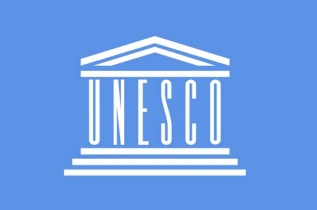 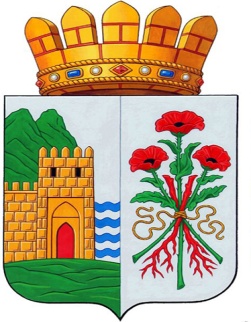 МИНИСТЕРСТВО ОБРАЗОВАНИЯ И НАУКИ РЕСПУБЛИКИ ДАГЕСТАНМУНИЦИПАЛЬНОЕ БЮДЖЕТНОЕ ОБЩЕОБРАЗОВАТЕЛЬНОЕ УЧРЕЖДЕНИЕ ГОРОДСКОГО ОКРУГА «ГОРОД ДЕРБЕНТ» «СРЕДНЯЯ ОБЩЕОБРАЗОВАТЕЛЬНАЯ ШКОЛА №11»ИМЕНИ ГЕРОЯ СОВЕТСКОГО СОЮЗА Ш.С.АБРАМОВААССОЦИИРОВАННАЯ ШКОЛА ЮНЕСКО. Дербент, ул. Буйнакского 51  тел/факс: (87240) 43622E-mail:   derbent-school.11@rambler.ru     http://11-2.dagestanschool.ruПриказ №2	по СОШ №11								25.12.2018 г. «Об утверждении Положения «О школьном библиотечном фонде учебников, порядке его формирования, учета, использования и обеспечения сохранности» (новая редакция)»На основании Федерального закона РФ от 29.12.2012 г. №273-ФЗ «Об образовании в РФ», Федерального закона от 29.12.2010 г. №436-ФЗ «ред. 14.10.2014 г.» «О защите детей от информации, причиняющей вред их здоровью и развитию»,	ПРИКАЗЫВАЮ:Утвердить прилагаемое Положение «О школьном библиотечном фонде учебников, порядке его формирования, учета, использования и обеспечения сохранности» (новая редакция)Разместить данный приказ и Положение на официальном сайте организации в течение 10 дней со дня издания настоящего приказаКонтроль за исполнением данного приказа оставляю за собой.Директор МБОУ СОШ №11 				З.И. Ильканаев